UKEPLAN FOR: 10CUKE: 42023 - 2024http://www.minskole.no/nordlandetKontaktlærere:    Randi Vibeke Pedersen; randi.pedersen@kristiansund.kommune.no                                Sondre Mehus Lekve; sondre.mehus.lekve@kristiansund.kommune.noHelsesykepleier:  Elisabeth Nylander; elisabeth.nylander@kristiansund.kommune.noKlassekontakter: Susanne Brevik; sus_dus@hotmail.com                                Stine Kirsten Betten Hansen; skbetten@gmail.comOrdenselever:Martin og John BenjaminMOTtil å levetil å bry segtil å si neiInformasjon:Fra mandag av, er Thomas Sæther Knudtsen fast norsklærer for klasse 10C. Vi bruker uka til å forberede oss til fagsamtaler i uke 5. Vi gjennomgår opplegget grundig på mandag – det er noen endringer fra det som har blitt presentert til dere tidligere. Husk obligatorisk kunstutstilling på torsdag fra kl. 17:30-18:30. Foresatte er hjertelig velkommen til å se på kunstutstillingen fra kl. 18:30-19:30. Kunstutstillingen er i Kristiansund kunsthall (Langveien 19, rett ved taxisentralen).Prøver denne uken:Tirsdag: engelsk: kap. prøveMOTTil mandagTil tirsdagTil onsdagTil torsdagTil fredag LEKSERNorsk: Forberedelse til fagsamtalerEngelsk: les til prøve kap 2 Earth under pressure.Fransk: Les om franske symboler s.158 i heftet.Matematikk: Ferdig til og med oppgave 2.17Engelsk: Vi starter på boka «Twelve years a slave» finn den på min skole, bibliotek.Skriv ned et avsnitt hva den handler om. Min 100 ord.Matematikk: Ferdig til og med oppgave 2.22Krle: Google hvordan Hinduister ser på ekteskapet og skriv en tekst slik vi har gjort med de andre religioneneNorsk: Forberedelse til fagsamtalerUKEPLAN FOR: 10c uke 4MOTMandagTirsdagOnsdagTorsdagFredag1. time08.25 -09.10Norsk (Thomas)Vi forbereder oss til fagsamtaler i uke 5. Gjennomgang av fornyet oppgave og hvordan vi gjennomfører.  Engelsk (Randi)Kap. prøve «Earth under pressure»Kroppsøving (Randi)VolleyballEgenvurdering i etterkant Musikk (Håkon & Bjørn Kåre)NGP arbeidSamfunn (Sondre)Ekstremisme og terrorHva betyr egentlig terrorisme?Ukas nyhet2. time 09.15 -10.00Norsk (Thomas)Vi forbereder oss til fagsamtaler i uke 5. Gjennomgang av fornyet oppgave og hvordan vi gjennomfører.  TilvalgFransk: Le passé composé (presens perfektum) med avoir og êtreSpansk: El tiempo libre- fritidTysk: Zeit für Film: podkast om filmen og eksempelteksterAlf:  Kroppsøving (Randi)VolleyballEgenvurdering i etterkant Engelsk (Randi)Vi leser bok «Twelve years a slave» ligger på skolen min, bibliotek.Ta med øretelefoner slik at du kan lytteSamfunn (Sondre)Ekstremisme og terrorHva betyr egentlig terrorisme?Ukas nyhet3. time 10.10 -10.55Matematikk (Sondre)Funksjoner og graferStigningstallLæreboka s. 102-104TilvalgFransk: Le passé composé (presens perfektum) med avoir og êtreSpansk: El tiempo libre- fritidTysk: Zeit für Film: podkast om filmen og eksempelteksterAlf:  Matematikk (Sondre)Funksjoner og graferKonstantleddLæreboka s. 106-109Engelsk (Randi)Vi leser bok «Twelve years a slave» ligger på skolen min, bibliotek.Ta med øretelefoner slik at du kan lytteNaturfag (Arnt)HormonsystemetVi avslutter med en Kahoot! fra emnet.4. time 11.30 -12.15Matematikk (Sondre)Funksjoner og graferStigningstallLæreboka s. 102-104Nynorsk (Thomas)Forberedelser til fagsamtalerKunst og håndverk (Eirik & Tiril)Vi fortsetter med prosjektene 😊 Matematikk (Sondre)Funksjoner og graferLineære funksjoner på skolenminMOT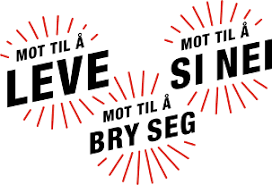 5. time 12.25 -13.10Naturfag (Arnt)HormonsystemetOppsummering av kapitlet / øving til prøve neste tirsdagValgfagDred: Friluft: KNT foredrag - audiotoriumetTraf: Fysa: Medi: Jobbe videre med prosjekt til NGPKunst og håndverk (Eirik & Tiril)Vi fortsetter med prosjektene 😊 UTD (Vikar)Har du søkt til videregående?Besøk utdanning.noJobbkompassetMOT6. time 13.15 -14.00Krle (Randi)Ekteskap  (skolen min, læringssti)De ulike religioneneValgfagDred: Friluft: KNT foredrag - audiotoriumetTraf: Fysa: Medi: Jobbe videre med prosjekt til NGPKunst og håndverk (Eirik & Tiril)Vi fortsetter med prosjektene 😊 Samfunn (Sondre)Ekstremisme og terrorOppstart nytt temaMOT7. time
14.15 - 14.50 Krle (Randi)Livets slutt/læringssti